اختبار الكفايات اللغوية2 -2 – اختبار الكفاية القرائية    – للعام الدراسي 1445هـ اختبار نهاية الوحدة الثالثةالسؤال الأول :  ضع علامة  ( √ ) أو ( X ) أمام كل فقرة مما يأتي :1- ما رأيك في محاولة الطبيب لإقناع المريض النفسي؟ إجابة هذا السؤال هي في مستوى الفهم التفسيري.      (     ) 2- القراءة على الإنترنت توفر المال.                                                                                             (     )  3- كلما ازدحم النص بالمعلومات احتاج القارئ إلى التأني والبطء.                                                         (     )    4- القارئ الذي لديه نقص في مهارات القراءة تكون قراءته سريعة.                                                      (     )       5- من مصادر (قراءة التمشيط المعاجم والموسوعات والأدلة والصحف.                                                  (     )         6- سرعة القراءة ترفع مستوى الاستيعاب.                                                                                      (     )     7- تؤثر ثقافة القارئ وخبرته على إدراك معلومات النص مما يساعده في الفهم في جميع مستوياته.               (     )         8- القراءة الانتقائية هي قراءة مادة منتقاة إثر عملية تصفح.                                                                (     )9- يحتاج القارئ فترة تدريب المضاعفة سرعة قراءته بحدود ساعة يوميًا لمدة ستة أسابيع.                        (     )         10 - تسمى قراءة التمشيط بقراءة التقاط المعلومات.                                                                        (     )  11- تساعد البنية الفنية للنصوص الوظيفية على سرعة القراءة.                                                          (     )     12- لا يستخدم القارئ الذكي أسلوب تنويع السرعة القرائية مطلقا.                                                        (     )           13 - تعتبر القراءة بهدف التحليل والنقد من القراءات التي تتسم بالسرعة.                                              (     )14 - من يفهم الناس فهو حكيم، ومن يفهم نفسه فهو عبقري العبارة تؤكد على أن فهم النفس أهم.               (     )   15- العناوين الرئيسية تساعد القارئ على تسريع القراءة.                                                                 (     )16 - لا تتأثر سرعة القراءة بنوع النص.                                                                                       (     )17- البحث عن معلومة معينة من أهداف القراءة على الإنترنت.                                                           (     )18- تتطلب قراءة مقالة اجتماعية من القارئ قراءة متأنية.                                                                (     )19 - فحص الرسوم والجداول من خطوات القراءة التمهيدية.                                                             (     )    20 - القراءة التي تساعدنا على التمييز بين الحقائق والأراء هي القراءة الناقدة.                                       (     )        السؤال الثاني :اختر الاجابة الصحيحة فيما يأتي :1- أي هذه المهارات يعد من مهارات مستوى الفهم الإبداعي:            ( حل مشكلة مشابهة - فهم تنظيم النص وبنائه)2- إذا ضاق عليك الوقت وأنت بحاجة لقراءة وفهم كتاب المادة فمن الحلول:                                                                   (استخدام طريقة التصفح – التأمل الدقيق لكل معلومة في الكتاب )3- من الأسباب التي تحد من سرعة القراءة:                      ( حجم الكتاب - ضعف الممارسة والتدريب )4- تقل سرعة القراءة عند القارئ عندما:                         (  ينقص التركيز -  يقرأ مجموعة من الكلمات )5- البحث عن تعريف مصطلح من أهداف قراءة :               ( التمشيط - التصفح)6- من أهم محددات السرعة القرائية:                              ( تركيز القارئ - الزمن المتاح للقراءة )7- من معوقات تسريع القراءة:                                        ( الاهتمام- التهجي)8- القراءة تكون أسرع في:                                            (  الفهم التفسيري - المعنى الحرفي )9 - من الحالات التي لا يحسن للقارئ فيها تسريع القراءة:            (  إقتناء كتاب – قراءة العقود )10 - من العناصر النصية التي تساعد القارئ على تسريع القراءة:       (الفقرات – العناوين الرئيسية والجانبية )السؤال الثالث عدد مشكلات أو أسباب عدم تحسن السرعة القرائية ؟                ١٠درجات1- ..............................................................................................................................................................................................................................................2- ..............................................................................................................................................................................................................................................3- ..............................................................................................................................................................................................................................................4- ..............................................................................................................................................................................................................................................5- ........................................................................................................................................................................................................................................   المملكة العربية السعودية                                                                        اليوم : ............................             وزارة التعليم                                                                           التاريخ :    /    / 1445هـ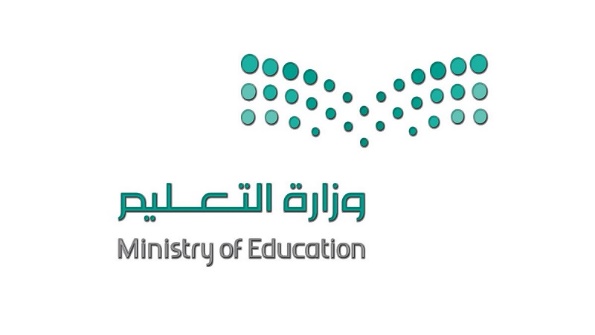   إدارة تعليم محافظة ..............                                                                  الزمن :  ساعة ونصف    مدرسة ثانوية ....................                                                                     الصف :  الثاني ثانوي               اختبار مادة  الكفايات اللغوية 2ـــ 2 الفصل الدراسي الثاني ( الدور الأول ) لعام  1445 هـــــــــــــــــــــــــــــــــــــــــــــــــــــــــــــــــــــــــــــــــــــــــــــــــــــــــــــــــــــــــــــــــــــــــــــــــــــــــــــــــــــــــــــــــــــــ	عدد الأسئلة :                   عدد الأوراق:                عدد الصفحات :	    ملاحظة: 1-  تأكدي من كتابة الاسم الرباعي ورقم الجلوس. 	       2- تأكدي من حل جميع  صفحات الاختبار.         معلمة المادة:                                          الختم :                                       مديرة المدرسة السؤال الأول : اختاري الإجابة الصحيحة فيما يأتي :  السؤال الثاني : اختاري  كلمة (صواب) أمام العبارة الصحيحة وكلمة (خطأ) أمام العبارة الخاطئة فيما يأتي :السؤال الثالث: اكتبي أرقامًا توضح  الترتيب المناسب عند التخطيط لكتابة تقريرًا عن: (التأخر الصباحي في المدارس  )بحمد الله انتهت الأسئلةمعلمة المادة / سهى الحربي اختبار الكفايات اللغوية2 -2 – اختبار الكفاية القرائية    – للعام الدراسي 1444هـاختر الإجابة الصحيحة فيما يأتي انتهت الأسئلةالمملكة العربية السعوديةوزارة التعليمإدارة التعليم .................مدرسة : ......................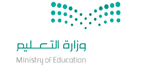 المادة : الكفايات اللغوية 2-2الصف :الثاني  الثانوي مسارات الزمن : ساعة اسم الطالب : ........................................................................................................الصف : الثاني الثانوي  مسارات   (      )اسم الطالبة ............................................................................................................................  رقم الجلوس............................................................................................................................النظام الدراسي            انتساب رقم السؤالالدرجةالدرجةرقم السؤالرقماًكتابةالأولالثانيالثالثالمجموعرقمًافقط لا غير المجموعرقمًا40فقط لا غير (‏ أعجبني زيد خلقه) مثال على  :  (‏ أعجبني زيد خلقه) مثال على  :  (‏ أعجبني زيد خلقه) مثال على  :  (‏ أعجبني زيد خلقه) مثال على  :  (أ) بدل اشتمال(ب) بدل كل من كل(ج) بدل بعض من كل(د) بدل مطابق ما الحركة الإعرابية المناسبة لما بين القوسين في الجملة الآتية: حقق الطالب المجتهد نجاحًا (باهرا ).ما الحركة الإعرابية المناسبة لما بين القوسين في الجملة الآتية: حقق الطالب المجتهد نجاحًا (باهرا ).ما الحركة الإعرابية المناسبة لما بين القوسين في الجملة الآتية: حقق الطالب المجتهد نجاحًا (باهرا ).ما الحركة الإعرابية المناسبة لما بين القوسين في الجملة الآتية: حقق الطالب المجتهد نجاحًا (باهرا ).(أ) الفتحة (ب) الضمة (ج) الكسرة (د) السكوننوع الأسلوب في الجملة (من يتق الله يجعل له مخرجا)نوع الأسلوب في الجملة (من يتق الله يجعل له مخرجا)نوع الأسلوب في الجملة (من يتق الله يجعل له مخرجا)نوع الأسلوب في الجملة (من يتق الله يجعل له مخرجا)(أ) شرط(ب) تعجب (ج) نداء(د) استثناءقال صلى الله عليه وسلم " البر حسن الخلق " ترتيب الحديث لغويًا كالآتي:قال صلى الله عليه وسلم " البر حسن الخلق " ترتيب الحديث لغويًا كالآتي:قال صلى الله عليه وسلم " البر حسن الخلق " ترتيب الحديث لغويًا كالآتي:قال صلى الله عليه وسلم " البر حسن الخلق " ترتيب الحديث لغويًا كالآتي:(أ) اسم، اسم، اسم	(ب) اسم، فعل، فعل(ج) اسم، اسم، فعل(د) فعل، اسم، حرففي الحديقة تسع عشرة  ....................................في الحديقة تسع عشرة  ....................................في الحديقة تسع عشرة  ....................................في الحديقة تسع عشرة  ....................................(أ) وردةً(ب) وردةٍ(ج) ورداتٍ(د) ورداتٌيا سائق السيارة ، تمهل. نوع المنادى في الجملة السابقة: يا سائق السيارة ، تمهل. نوع المنادى في الجملة السابقة: يا سائق السيارة ، تمهل. نوع المنادى في الجملة السابقة: يا سائق السيارة ، تمهل. نوع المنادى في الجملة السابقة: (أ) نكرة مقصودة(ب) نكرة غير مقصودة(ج) مضاف(د) شبيه بالمضافلا تنه عن خلق وتأتي بمثله.  إعراب كلمة " تنه " فعل مضارع مجزوم وعلامة جزمه ......... : لا تنه عن خلق وتأتي بمثله.  إعراب كلمة " تنه " فعل مضارع مجزوم وعلامة جزمه ......... : لا تنه عن خلق وتأتي بمثله.  إعراب كلمة " تنه " فعل مضارع مجزوم وعلامة جزمه ......... : لا تنه عن خلق وتأتي بمثله.  إعراب كلمة " تنه " فعل مضارع مجزوم وعلامة جزمه ......... : (أ) حذف حرف العلة.(ب) الفتحة.(ج) السكون.(د) الضمة.نظرت إلى ...................... عالية.نظرت إلى ...................... عالية.نظرت إلى ...................... عالية.نظرت إلى ...................... عالية.(أ) قناديلَ(ب) قناديلِ(ج) قناديلُ(د)  قناديلْيقوم المعلمون والطلاب بواجبهم قيامًا حسنًا. ما إعراب كلمة المعلمون ؟يقوم المعلمون والطلاب بواجبهم قيامًا حسنًا. ما إعراب كلمة المعلمون ؟يقوم المعلمون والطلاب بواجبهم قيامًا حسنًا. ما إعراب كلمة المعلمون ؟يقوم المعلمون والطلاب بواجبهم قيامًا حسنًا. ما إعراب كلمة المعلمون ؟(أ) فاعل مرفوع وعلامة رفعه الواو (ب) نائب فاعل مرفوع وعلامة رفعه الواو(ج) فعل مضارع مرفوع وعلامة رفعه الضمة الظاهرة (د) مفعول به منصوب وعلامة نصبه الفتحة الظاهرة ‏قال تعالى "انفروا خفافًا وثقالا" الموقع الإعرابي لكلمة  (خفافا) :‏قال تعالى "انفروا خفافًا وثقالا" الموقع الإعرابي لكلمة  (خفافا) :‏قال تعالى "انفروا خفافًا وثقالا" الموقع الإعرابي لكلمة  (خفافا) :‏قال تعالى "انفروا خفافًا وثقالا" الموقع الإعرابي لكلمة  (خفافا) :(أ) تمييز(ب)  حال(ج) مفعول لأجله(د) نعتحضر الطلاب إلا طالبًا. نوع أسلوب الاستثناء في الجملة السابقة : حضر الطلاب إلا طالبًا. نوع أسلوب الاستثناء في الجملة السابقة : حضر الطلاب إلا طالبًا. نوع أسلوب الاستثناء في الجملة السابقة : حضر الطلاب إلا طالبًا. نوع أسلوب الاستثناء في الجملة السابقة : (أ) مفرغ(ب) تام مثبت(ج) ناقص منفي(د)  تام منفي قال علي بن أبي طالب ...... العلم نهر. ما علامة الترقيم التي يجب وضعها في الفراغ في الجملة السابقة؟قال علي بن أبي طالب ...... العلم نهر. ما علامة الترقيم التي يجب وضعها في الفراغ في الجملة السابقة؟قال علي بن أبي طالب ...... العلم نهر. ما علامة الترقيم التي يجب وضعها في الفراغ في الجملة السابقة؟قال علي بن أبي طالب ...... العلم نهر. ما علامة الترقيم التي يجب وضعها في الفراغ في الجملة السابقة؟(أ) النقطة ( . )(ب) الفاصلة (،)(ج) النقطتان الرأسيتان ( : )(د) التعجب (!)الجملة المشتملة على اسم منقوص حُذِفت ياؤه :الجملة المشتملة على اسم منقوص حُذِفت ياؤه :الجملة المشتملة على اسم منقوص حُذِفت ياؤه :الجملة المشتملة على اسم منقوص حُذِفت ياؤه :(أ) رأيت قاضيًا منصفًا(ب) يقضي القاضي بالعدل(ج) هذا قاضٍ عادل(د) هذا قاضي القريةكان أبوك ...رحمه الله... رجلاً فاضلاً. علامة الترقيم المناسبة في الفراغين السابقين هي:كان أبوك ...رحمه الله... رجلاً فاضلاً. علامة الترقيم المناسبة في الفراغين السابقين هي:كان أبوك ...رحمه الله... رجلاً فاضلاً. علامة الترقيم المناسبة في الفراغين السابقين هي:كان أبوك ...رحمه الله... رجلاً فاضلاً. علامة الترقيم المناسبة في الفراغين السابقين هي:(أ) القوسان (   )(ب) التنصيص "   "(ج)  الشرطتان ـــ  ـــ(د) الاستفهام ؟يا محمد..... لا تهجر القرآن. علامة الترقيم الصحيحة بعد المنادى في الجملة السابقة هي:يا محمد..... لا تهجر القرآن. علامة الترقيم الصحيحة بعد المنادى في الجملة السابقة هي:يا محمد..... لا تهجر القرآن. علامة الترقيم الصحيحة بعد المنادى في الجملة السابقة هي:يا محمد..... لا تهجر القرآن. علامة الترقيم الصحيحة بعد المنادى في الجملة السابقة هي:(أ) الشرطة ــ(ب) النقطة .(ج) الفاصلة ،(د)  الفاصلة المنقوطة ؛  الألف في كلمة: قلمًا :الألف في كلمة: قلمًا :الألف في كلمة: قلمًا :الألف في كلمة: قلمًا :(أ)  ألف زائدة  (ب) الألف الفارقة (ج) ألف من أصل الكلمة(د) ألف تنوين النصبأي الكلمات الآتية ثالثها ألف متطرفة أصلها واو؟  أي الكلمات الآتية ثالثها ألف متطرفة أصلها واو؟  أي الكلمات الآتية ثالثها ألف متطرفة أصلها واو؟  أي الكلمات الآتية ثالثها ألف متطرفة أصلها واو؟  (أ) قضى(ب) بنى(ج) استدعى(د) سما(مَ بْ دَ ا) عندما نصل الحروف ببعضها نكتب الكلمة السابقة:(مَ بْ دَ ا) عندما نصل الحروف ببعضها نكتب الكلمة السابقة:(مَ بْ دَ ا) عندما نصل الحروف ببعضها نكتب الكلمة السابقة:(مَ بْ دَ ا) عندما نصل الحروف ببعضها نكتب الكلمة السابقة:(أ) مبدئ	(ب)مبدى(ج) مبداء(د) مبدأسافرت إلى .............................          (أكملي الفراغ بالكلمة الصحيحة إملائيًا )سافرت إلى .............................          (أكملي الفراغ بالكلمة الصحيحة إملائيًا )سافرت إلى .............................          (أكملي الفراغ بالكلمة الصحيحة إملائيًا )سافرت إلى .............................          (أكملي الفراغ بالكلمة الصحيحة إملائيًا )(أ)  فرنسى(ب) فرنسئ(ج) فرنساء(د) فرنساللغة قواعد ينبغي تطبيقها. الظاهرة الإملائية في كلمة (للغة) في الجملة السابقة:للغة قواعد ينبغي تطبيقها. الظاهرة الإملائية في كلمة (للغة) في الجملة السابقة:للغة قواعد ينبغي تطبيقها. الظاهرة الإملائية في كلمة (للغة) في الجملة السابقة:للغة قواعد ينبغي تطبيقها. الظاهرة الإملائية في كلمة (للغة) في الجملة السابقة:(أ) الحذف (ب) الوصل(ج) الفصل(د) الحذف والوصلمن أمثلة وصل ( ما ) الاستفهامية بحرف الجر ( في ) :من أمثلة وصل ( ما ) الاستفهامية بحرف الجر ( في ) :من أمثلة وصل ( ما ) الاستفهامية بحرف الجر ( في ) :من أمثلة وصل ( ما ) الاستفهامية بحرف الجر ( في ) :(أ) مِمن دنوت ؟(ب) إلام يشير الشاعر؟(ج) عمَّن ننقل الأخبار؟ (د) فيم تفكر ؟من أهم المهارات لكتابة محضر الاجتماع مهارة :من أهم المهارات لكتابة محضر الاجتماع مهارة :من أهم المهارات لكتابة محضر الاجتماع مهارة :من أهم المهارات لكتابة محضر الاجتماع مهارة :(أ)  القراءة  (ب)  الكتابة(ج)  المداخلة(د) الاستماع والتدوينفي موضوع الرسائل الإدارية العناصر التالية: (الاسم والتوقيع والعنوان) تكون في:في موضوع الرسائل الإدارية العناصر التالية: (الاسم والتوقيع والعنوان) تكون في:في موضوع الرسائل الإدارية العناصر التالية: (الاسم والتوقيع والعنوان) تكون في:في موضوع الرسائل الإدارية العناصر التالية: (الاسم والتوقيع والعنوان) تكون في:(أ)  الافتتاح(ب) العرض(ج) التمهيد(د)  الخاتمةأول خطوات كتابة الخطب المحفلية :أول خطوات كتابة الخطب المحفلية :أول خطوات كتابة الخطب المحفلية :أول خطوات كتابة الخطب المحفلية :(أ)  رسم مخطط الكلمة(ب) الكتابة الأولية (ج) التدريب على الإلقاء(د) جمع المعلوماتمن خصائص الإعلانات التجارية والعروض التسويقيةمن خصائص الإعلانات التجارية والعروض التسويقيةمن خصائص الإعلانات التجارية والعروض التسويقيةمن خصائص الإعلانات التجارية والعروض التسويقية(أ)  سرعة الكتابة(ب) سرعة الطباعة(ج) الأسلوب العلمي(د) جمال الاخراجهي النصوص التي ينتجها الإنسان لأداء مهام عمله :هي النصوص التي ينتجها الإنسان لأداء مهام عمله :هي النصوص التي ينتجها الإنسان لأداء مهام عمله :هي النصوص التي ينتجها الإنسان لأداء مهام عمله :(أ)  الروايات(ب)الكتابة الأدبية(ج)  الكتابة الوظيفية(د)  الكتابة العلمية  تُعَد كتابة التقارير من أنواع الكتابة الأدبية.صوابخطأالعروض التسويقية الناجحة تركز على الوصول إلى: الإقناع واتخاذ القرار.صوابخطأالمفعول المطلق  ينتمي إلى المنصوبات  .  صوابخطأأكرمناه.  الجملة السابقة عبارة عن: فعل وفاعل ومفعول به.صوابخطأعلامة الرفع لجمع التكسير هي: الضمة.   .صوابخطأمن أعراف الكتابة الأساسية: الكتابة في فقرات.صوابخطأ"اسم ، المعلم ، انتصر " الكلمات السابقة همزتها: همزة وصل. صوابخطأ‏ (تأهيل) سبب كتابة الهمزة على ألف في الكلمة السابقة لأن الهمزة ساكنة وما قبلها كسر.صوابخطأنَصَحَنا معلموا المدرسة بالاجتهاد. الجملة السابقة كتبت بشكل خالٍ من الأخطاء الإملائية.صوابخطأمن الألفاظ المؤثرة للحوادث المرورية: (الكوارث).صوابخطأتصف جهاز حاسب آلي في إعلان باستخدام ألفاظ جاذبة، فتقول: استهلاك محدود.صوابخطأيكون الشكر لرعاة الحفل في افتتاحية الخطب المحفلية.صوابخطأ الحلول والتوصيات. النتائج والأضرار. أسباب التأخر الصباحي. معلومات وإحصاءات.المملكة العربية السعوديةوزارة التعليمإدارة التعليم .................مدرسة : ......................المادة : الكفايات اللغوية 2-2الصف :الثاني  الثانوي مسارات الزمن : ساعة اسم الطالب : ........................................................................................................الصف : الثاني الثانوي  مسارات   (      )  20 1-السرعة في القراءة محكومة بعدة عوامل منها: 1-السرعة في القراءة محكومة بعدة عوامل منها: 1-السرعة في القراءة محكومة بعدة عوامل منها: 1-السرعة في القراءة محكومة بعدة عوامل منها: 1-السرعة في القراءة محكومة بعدة عوامل منها:أ- أهمية المادة المقروءة   ب – الزمن و صعوبة المادة   جـ - درجة عمق الفهم   د- جميع ما سبقد- جميع ما سبق2- قراءة الهدف منها البحث عن معلومة صغيرة محددة:2- قراءة الهدف منها البحث عن معلومة صغيرة محددة:2- قراءة الهدف منها البحث عن معلومة صغيرة محددة:أ- القراءة الانتقائيةب – قراءة النصوص الوظيفيةجـ - التصفح والاستطلاع.القراءة التمشيطيةالقراءة التمشيطية3- الحكم على معلومات النص وأسلوبه وتمييز الحقائق من الآراء:3- الحكم على معلومات النص وأسلوبه وتمييز الحقائق من الآراء:3- الحكم على معلومات النص وأسلوبه وتمييز الحقائق من الآراء:أ- الفهم التفسيريب – الفهم الظاهرجـ - الفهم الإبداعي الناقدالفهم الحرفيالفهم الحرفي4- القراءة التي نريدها هي القراءة التي تتصف بـ......4- القراءة التي نريدها هي القراءة التي تتصف بـ......4- القراءة التي نريدها هي القراءة التي تتصف بـ......أ- السرعة فقط ب – الفهم فقط    جـ السرعة والفهم  د- الدقة والإتقاند- الدقة والإتقان5 – قراءة موضوعها الأعمال والمعاملات والطلبات والتقارير في العمل:5 – قراءة موضوعها الأعمال والمعاملات والطلبات والتقارير في العمل:5 – قراءة موضوعها الأعمال والمعاملات والطلبات والتقارير في العمل:5 – قراءة موضوعها الأعمال والمعاملات والطلبات والتقارير في العمل:5 – قراءة موضوعها الأعمال والمعاملات والطلبات والتقارير في العمل:أ- القراءة الوظيفيةب – القراءة الانتقائيةجـ - قراءة  التصفح  قراءة  التمشيط  قراءة  التمشيط  6-  "قراءة تبحث عن جوهر المعنى وتقفز عن الحشو والتفاصيل6-  "قراءة تبحث عن جوهر المعنى وتقفز عن الحشو والتفاصيل6-  "قراءة تبحث عن جوهر المعنى وتقفز عن الحشو والتفاصيل6-  "قراءة تبحث عن جوهر المعنى وتقفز عن الحشو والتفاصيل6-  "قراءة تبحث عن جوهر المعنى وتقفز عن الحشو والتفاصيلأ- القراءة الفنيةب – القراءة الذكية جـ - القراءة المتأنية د- القراءة البصريةد- القراءة البصرية7-  يمكنك أن تضعف سرعتك في القراءة باستخدام:7-  يمكنك أن تضعف سرعتك في القراءة باستخدام:7-  يمكنك أن تضعف سرعتك في القراءة باستخدام:7-  يمكنك أن تضعف سرعتك في القراءة باستخدام:7-  يمكنك أن تضعف سرعتك في القراءة باستخدام:أ- معالج القراءة  ب – منظم القراءة جـ -  معدل القراءة  د- مسرع القراءةد- مسرع القراءة8-  تتطلب قراءة النصوص الوظيفية الإجابة عن ......أسئلة8-  تتطلب قراءة النصوص الوظيفية الإجابة عن ......أسئلة8-  تتطلب قراءة النصوص الوظيفية الإجابة عن ......أسئلة8-  تتطلب قراءة النصوص الوظيفية الإجابة عن ......أسئلة8-  تتطلب قراءة النصوص الوظيفية الإجابة عن ......أسئلةأ- ثلاثة    ب – أربعة  جـ - خمسة د - ستةد - ستة9- من أسباب ضعف سرعة القراءة:9- من أسباب ضعف سرعة القراءة:9- من أسباب ضعف سرعة القراءة:9- من أسباب ضعف سرعة القراءة:9- من أسباب ضعف سرعة القراءة:أ- سرعة الانتقال ب – القراءة جملة جملةجـ -  زيادة المفرداتالقراءة كلمة كلمة القراءة كلمة كلمة 10- فهم ظاهر المعنى ومنطوقه يسمى:10- فهم ظاهر المعنى ومنطوقه يسمى:10- فهم ظاهر المعنى ومنطوقه يسمى:أ- الفهم التفسيريب – الفهم الناقدجـ - الفهم الإبداعيالفهم الحرفيالفهم الحرفي11- يقوم فيه القارئ بتفسير المقروء وتحليله واستخلاص النتائج  11- يقوم فيه القارئ بتفسير المقروء وتحليله واستخلاص النتائج  11- يقوم فيه القارئ بتفسير المقروء وتحليله واستخلاص النتائج  أ- الفهم التفسيريب – الفهم الناقدجـ - الفهم الإبداعيالفهم الحرفيالفهم الحرفي12- عندما نبحث عن رقم هاتف أو مصطلح نستخدم القراءة.12- عندما نبحث عن رقم هاتف أو مصطلح نستخدم القراءة.12- عندما نبحث عن رقم هاتف أو مصطلح نستخدم القراءة.أ- القراءة الوظيفيةب – القراءة الانتقائيةجـ - قراءة  التصفح  قراءة  التمشيط  قراءة  التمشيط  13- - في القراءة الانتقائية نقرأ المادة المنتقاة قراءة:13- - في القراءة الانتقائية نقرأ المادة المنتقاة قراءة:13- - في القراءة الانتقائية نقرأ المادة المنتقاة قراءة:13- - في القراءة الانتقائية نقرأ المادة المنتقاة قراءة:13- - في القراءة الانتقائية نقرأ المادة المنتقاة قراءة:أ- سريعة  ب متأنية      جـ -  ناقدة     د - متوسطةد - متوسطة14- "من مهارات مستوى الفهم الإبداعي:14- "من مهارات مستوى الفهم الإبداعي:14- "من مهارات مستوى الفهم الإبداعي:14- "من مهارات مستوى الفهم الإبداعي:14- "من مهارات مستوى الفهم الإبداعي:أ- التمييز بين الحقيقة والرأيب – الإضافة والتكميل.جـ تحديد مستوى الدقة العلميةد- جميع ما سبقد- جميع ما سبق15- من أنواع القراءة السريعة ......15- من أنواع القراءة السريعة ......15- من أنواع القراءة السريعة ......15- من أنواع القراءة السريعة ......15- من أنواع القراءة السريعة ......أ- قراءة التصفحب – القراءة التحليليةجـ - القراءة المركزة للاستذكارجـ - القراءة المركزة للاستذكارد- لا شيء مما سبق16- إذا كان المعنى مهما أو عميقا أو يجمع بين صفتين أو أكثر يحتاج قراءة16- إذا كان المعنى مهما أو عميقا أو يجمع بين صفتين أو أكثر يحتاج قراءة16- إذا كان المعنى مهما أو عميقا أو يجمع بين صفتين أو أكثر يحتاج قراءة16- إذا كان المعنى مهما أو عميقا أو يجمع بين صفتين أو أكثر يحتاج قراءة16- إذا كان المعنى مهما أو عميقا أو يجمع بين صفتين أو أكثر يحتاج قراءةأ- خاطفةب – سريعةجـ -  متأنيةجـ -  متأنيةد - تمشيطية17-  يمكن للقارئ أن يقفز عن:17-  يمكن للقارئ أن يقفز عن:17-  يمكن للقارئ أن يقفز عن:17-  يمكن للقارئ أن يقفز عن:17-  يمكن للقارئ أن يقفز عن:أ- ما يعرفه تماماب – الأفكار الرئيسةجـ -  الجمل الافتتاحية    جـ -  الجمل الافتتاحية    د- العناويين18-.من معوقات سرعة القراءة: 18-.من معوقات سرعة القراءة: 18-.من معوقات سرعة القراءة: 18-.من معوقات سرعة القراءة: 18-.من معوقات سرعة القراءة: أ- التهجي ب – الارتدادجـ -  الصوت الداخلي جـ -  الصوت الداخلي د- جميع ما سبق   19-    قراءة تقوم على عمليتين  1- التصفح السريع  2- قراءة المادة المنتقاة.19-    قراءة تقوم على عمليتين  1- التصفح السريع  2- قراءة المادة المنتقاة.19-    قراءة تقوم على عمليتين  1- التصفح السريع  2- قراءة المادة المنتقاة.19-    قراءة تقوم على عمليتين  1- التصفح السريع  2- قراءة المادة المنتقاة.19-    قراءة تقوم على عمليتين  1- التصفح السريع  2- قراءة المادة المنتقاة.أ- القراءة الوظيفيةب – القراءة الانتقائيةجـ - قراءة  التصفح  قراءة  التمشيط  قراءة  التمشيط  20-"عندما نريد اقتناء كتاب أو مجلة أو تكوين رأي سريع في مادة مكتوبة نستخدم:20-"عندما نريد اقتناء كتاب أو مجلة أو تكوين رأي سريع في مادة مكتوبة نستخدم:20-"عندما نريد اقتناء كتاب أو مجلة أو تكوين رأي سريع في مادة مكتوبة نستخدم:20-"عندما نريد اقتناء كتاب أو مجلة أو تكوين رأي سريع في مادة مكتوبة نستخدم:20-"عندما نريد اقتناء كتاب أو مجلة أو تكوين رأي سريع في مادة مكتوبة نستخدم:أ- القراءة الوظيفيةب – القراءة الانتقائيةجـ - قراءة  التصفح  قراءة  التمشيط  قراءة  التمشيط  